Муниципальное казённое учреждение «Управление образованияадминистрации муниципального района «Ивнянский район» Белгородской областиМуниципальное бюджетное учреждение дополнительного образования 
«Районная станция юных натуралистов»
 Ивнянского района Белгородской областиМетодические рекомендации 
«Экскурсии в природу»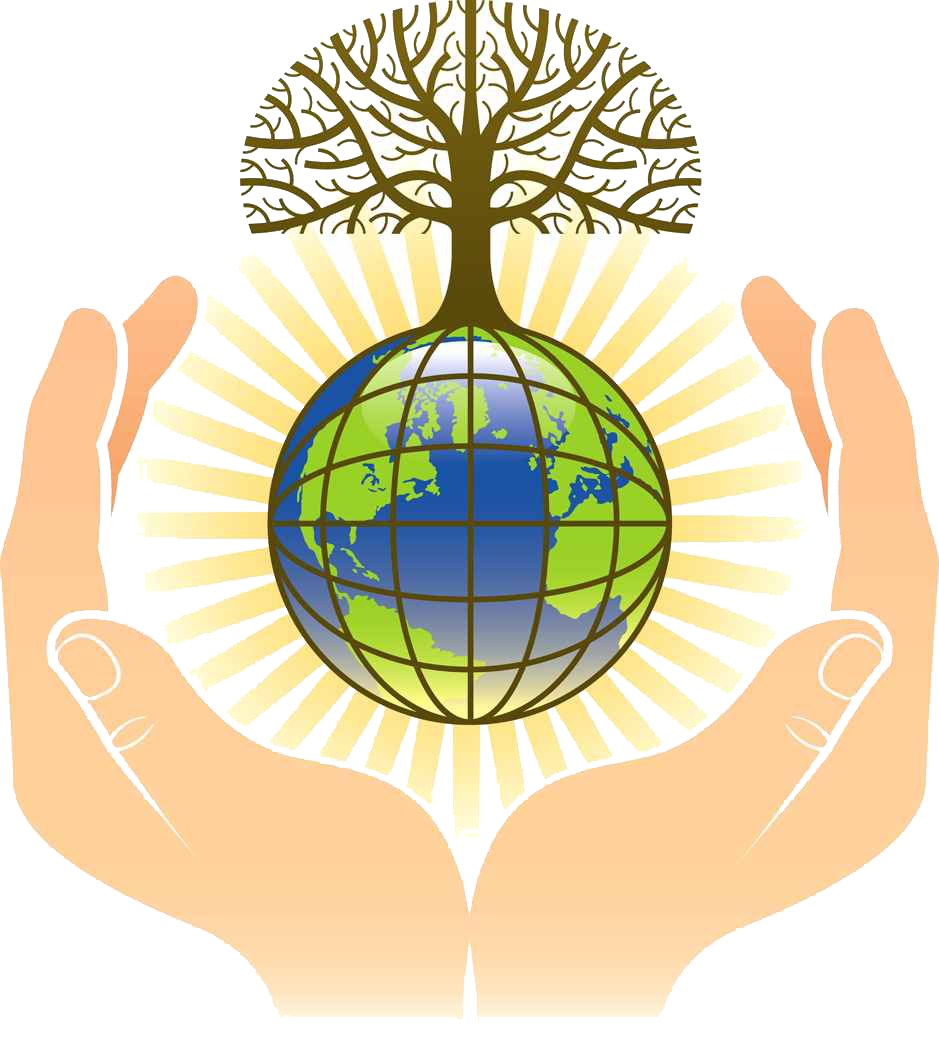 Ивня, 2018Печатается по решению педагогического совета №1 от 31.08.2018 г. МБУ ДО «Районная станция юных натуралистов» Ивнянского района Белгородской области.Ответственный за выпуск:Медведева Т.В., педагог дополнительного образования МБУ ДО «Районная станция юных натуралистов» Ивнянского района Белгородской области «Экскурсии в природу».Составитель:Дегтярёва О.М., педагог дополнительного образования МБУ ДО «Районная станция юных натуралистов» Ивнянского района Белгородской области «Экскурсии в природу», 2018 г., 18 стр.В сборнике методических рекомендаций представлены организация и методика проведения экскурсий, разработка урока экскурсии в лесу. Данные методические рекомендации будут полезны педагогам дополнительного образования, учителям, классным руководителям при проведении экскурсий в природу.Содержание:Введение……………………………………………………………    стр. 4-5Принципы построения экскурсий…………………………………  стр. 5-6Структура экскурсии………………………………………………   стр. 6-7Подготовка учителя к экскурсии……………………………………  стр. 7Методика подготовки экскурсии……………………………………. стр. 7Принципы построения плана экскурсии……………………………  стр. 7-8Подготовка обучающихся к экскурсии……………………………    стр.8-9Методика организации и проведения экскурсий………………         стр. 9Заключение…………………………………………………………..    стр. 10Методическая разработка …………………………………………… стр. 1-13Дополнительный материал…………………………………………..  стр. 14-17Список использованной литературы………………………………..   стр. 18ВведениеВ современных условиях, когда все большую актуальность приобретают проблемы экологии, важной задачей педагогики является формирование экологической культуры личности, способной постигать многообразие и сложность природных, социальных и нравственных проблем, находить свое место в мире, адекватно реагировать на изменения в жизни, принимать осознанные, ответственные, мотивированные решения. Человек будущего - это личность, живущая в гармонии с окружающим миром и собой, действующая в рамках экологической необходимости.Экологическая культура - результат воспитания, главной функцией которого является подготовка подрастающего поколения к жизни в этом мире, а для этого оно должно его знать, овладеть системой нравственных норм по отношению к нему, в том числе и к природе. Без изменений в культуре природопользования нельзя рассчитывать на позитивные изменения в экологии, именно культура способна привести в соответствие деятельность человека с биосферными и социальными законами.«Экскурсия - это форма организации учебно - воспитательного процесса, которая позволяет проводить наблюдения, а также непосредственно изучать различные предметы, явления и процессы в естественных или искусственно созданных условиях».Контакты с природой, систематическое общение с ней является важнейшим средством и условием формирования отзывчивого и ответственного отношения детей младшего школьного возраста к её объектам и явлениям. Только непосредственное общение с природой, ее восприятие способствуют развитию у детей чувства природы, пониманию ее многообразной и универсальной ценности, формированию культуры поведения, созданию образов окружающего мира. Известно, что природа дарит человеку прекрасные, незабываемые минуты духовного и физического отдыха и здоровья. Поэтому в процессе общения с ней дети осознают необходимость ее сохранения как среды жизни, источника здоровья.Родная природа – могущественный источник, из которого ребенок черпает многие знания и впечатления. Внимание детей привлекают сезонные изменения в природе, яркость красок, многообразие звуков и запахов. Они открывают для себя новый мир: стараются все потрогать руками, рассмотреть, понюхать, если возможно, попробовать на вкус.Методические рекомендации построены на основании краеведческого материала, соответствует нормативным документам и программным требованиям.Цель методического пособия: – формирование у обучающихся системы знаний о природном и социальном окружении человека, представлений о взаимосвязях и взаимозависимостях природы и общества, как общечеловеческих ценностях.Задачи:1.Дать понятие о системе взаимоотношений «природа-человек-общество»;2. Изучать природу окрестности школы, выявлять природные объекты, нуждающиеся в охране;3. Включать учащихся в разнообразную творческую и практическую деятельность по изучению и охране окружающей среды;4. Сохранять и укреплять здоровье детей;5. Прививать любовь и интерес учащихся к природе.При разработке данного пособия целесообразным заострить внимание на четырех основных направлениях работы:познавательном - мир природы становится неисчерпаемым источником знаний благодаря тому, что знания поступают в детскую голову очень сложным путем: через труд, через взаимоотношения с другими людьми, через чувства и переживания, окрашивающие действительность;творческом - написание сочинений, рисование плакатов, знаков, сочинение стихотворений, способных на эмоциональном уровне вызвать потребность к сохранению окружающей среды;практическом - проведение субботников, экологического десанта, призывающих к сохранению окружающей среды для воздействия на широкие массы;исследовательском - создание проблемных ситуаций, и активизация познавательной деятельности учащихся в поиске и решении сложных вопросов, требующих актуализации знаний, построения гипотез, моделирование эксперимента, дискуссии, при проведении наблюдений, постановки опытов.Принципы построения экскурсийСодержание экскурсий должно базироваться на следующих принципах:1.Принцип научности:единство живого и неживогоединство человека и природы.2. Принцип доступности:Умение устанавливать причинно-следственные связи;Умения вычленять признаки, свойства, качества;Умение моделировать структуру и взаимосвязи объектов;Прогнозировать результаты взаимодействия на объекты, среду.3. Принцип воспитывающего и развивающего характера знаний:Знания, используемые детьми в практической деятельности.Экскурсии, как особый вид занятий, направлены на решение следующих задач:Образовательные:- углубление, расширение знаний, понятий об отдельных предметах и явлениях природы;- формирование целостного мировоззрения о взаимоотношениях в природной среде;- проверка теоретических знаний на практике;- приобретение навыков самостоятельной исследовательской работы;Развивающие:- развитие наблюдательности, внимания, сообразительности;- развитие умения сравнивать и анализировать;- развитие интереса к изучению природы;Воспитательные:- эстетическое воспитание;- воспитание патриотизма, любви к природе;- воспитание культуры поведения в природе, аккуратности, ответственности;- воспитание бережного отношения к природе.Этапы учебных экскурсийИсследовательский подход к изучению природы позволяет на экскурсиях обучать учащихся ориентироваться на местности, наблюдать, сравнивать, устанавливать связи между наблюдаемыми предметами и явлениями природы, способствуя формированию навыков самостоятельного изучения окружающей действительности.Экскурсии связаны с пребыванием детей на свежем воздухе и с движением и поэтому содействуют укреплению здоровья детей. Наконец, экскурсии дают возможность собрать разнообразный природный материал для последующих занятий в классе и для приготовления всевозможных наглядных пособий - гербариев, коллекций.Учебная экскурсия в природу – сложная в методическом и организационном отношении форма занятий с учащимися, требующая тщательной подготовки учителя и учащихся.Изучение литературы показало, что организация каждой экскурсии включает в себя три этапа:Подготовка к ней учителя и учащихся.Проведение экскурсии.Оформление полученного материала.Структура экскурсииОбщее введение (место, время проведения экскурсии, инструктаж).Вводная беседа (тема, цель, актуализация знаний по теме).Непосредственно экскурсия, объяснение учителя, самостоятельная работа детей.Отчёт о проделанной работе, демонстрация собранного материала.Дополнительное сообщение учителя по необходимости.Заключительная беседа. Подведение итога.Подготовка учителя к экскурсииНаметить тему. Желательно, чтобы название темы звучало эмоционально или проблемно, что позволяет сразу заинтересовать учащихся.Определить цель, задачи и составить предварительный план экскурсии.Выбрать место проведения экскурсии, заранее побывать там, разработать маршрут.Предусмотреть места для сбора природного материала, общественно - полезной деятельности учащихся.Уточнить содержание воспитательного и познавательного материала.Продумать методику проведения экскурсионного занятия.Спланировать организационные формы деятельности учащихся (когда и где проводить массовые и групповые наблюдения), выполнение общественно - полезных дел, распределить обязанности между подгруппами или отдельными учащимися.Продумать к каким обобщениям, выводам надо подвести учащихся, как оценить их воспитанность и дисциплинированность.Когда окончательно уточнены содержание и методика проведения экскурсии, можно доработать план.Методика подготовки экскурсииПлан экскурсии, содержащий в себе следующие разделы:Тема экскурсии.Краткое содержание знаний, которые должны получить обучающиеся.Последовательный ход экскурсии, основные вопросы-задания, которые будут даны обучающимся для общей и индивидуальной работы, краткое содержание заключительной беседы.Оборудование (блокнот, карандаши, ручки, пакетики для сбора природного материала, гербарные папки, сачки, бинокли, лупы, морилки, копалки, компас, термометр, мерная лента, снегомерная линейка, карточки-определители).Принципы построения плана экскурсии:Подготовка к экскурсии – сообщение цели, разъяснение заданий и т. д.- следует проводить в классе, за день-два до экскурсии.По приходе на место экскурсии необходима очень краткая вводная беседа, чтобы напомнить детям цель экскурсии и содержание заданий.Прежде чем переходить к изучению частностей, надо рассмотреть явление в целом всем классом под руководством учителя, педагога дополнительного образования. Здесь уместен краткий рассказ об изучаемом объекте.Центральный момент экскурсии - наблюдение объекта или явления. Здесь возможны разнообразные приёмы: если материал труден для самостоятельного изучения, учитель ведёт работу со всем классом: задаёт вопрос, выслушивает ответы, исправляет их, задаёт следующий вопрос и т. д. и попутно или в конце даёт задание собрать необходимый материал для дальнейшего изучения в классе материал.Если материал нетруден для понимания, то можно прямо перейти к работе по заданиям. Задания могут быть индивидуальными или групповыми.Прежде чем обучающиеся приступят к выполнению заданий. Иногда необходимо показать приёмы работы.Работа по заданиям обычно чередуется с моментами общей работы. По сигналу учителя все собираются, сообщают о результатах наблюдений, показывают материал. Учитель помогает сформулировать вывод, сообщает необходимые дополнительные сведения. Далее снова переходят к самостоятельным наблюдениям и т. д.В конце экскурсии необходима итоговая беседа: сообщения обучающихся, сопровождаемые показом собранного материала, обобщающее слово учителя.По окончании деловой части экскурсии можно позволить отдохнуть, организовано поиграть.Успех проведения экскурсии во многом определяется сопровождающим, его мастерством, любовью к природе, чутким отношением к детям. Необходимо, чтобы увиденное отразилось и на эстетическом воспитании учащихся, вызвало у них живой образ, обострило их глаз, обогатило мысль, язык поэтическими образами. С этой целью можно использовать чтение отрывков из художественных произведений, в которых имеются поэтические описания природы.Можно перед экскурсией давать детям по подгруппам или отдельным учащимся различные задания по наблюдению за животными и растениями.Уделить большое внимание повышению познавательной активности учащихся на экскурсиях. Для этого служат дидактические игры, такие как: "Узнай дерево по листу" или "Что изменилось?, направленные на сравнение увиденного и воспроизведение в памяти того, что было.Успех экскурсии в лес в основном зависит от умения сопровождающего строить свой рассказ, используя следы жизнедеятельности животных, описывая жизнь растений, изучая взаимосвязь, в которой пребывают растения и животные. Не следует умалчивать о воздействии человека на растения, на животных и на неживую природу.Подготовка обучающихся к экскурсииКаждый ученик должен знать цель экскурсии. Учитель заранее знакомит детей с тем, куда и зачем они пойдут, что надо наблюдать на экскурсии, какой материал собрать для дальнейшей работы в классе. Для повышения интереса и внимания, целесообразно поставить перед учащимися несколько вопросов, ответ на которые они смогут дать только в результате наблюдений, сделанных на экскурсии.Особое внимание следует уделить вопросу о дисциплине. Если экскурсия проводится впервые, надо сообщить детям, что экскурсия-это тот же урок, только проводится не в классе, а в природе. Поэтому на экскурсии необходимо соблюдать тишину при объяснении учителя, не мешать товарищам. Необходима дисциплина и при передвижении к месту экскурсии.Если экскурсия проводится не впервые, всё же не мешает напомнить детям правила поведения, сделав особое предупреждение тем детям, которые плохо вели себя на предыдущих экскурсиях.Знакомя детей с планом экскурсии, учитель даёт задания по подготовке необходимого оборудования. Для того, чтобы приучить детей к ответственности и бережному отношению к школьному имуществу, необходимо заранее распределить, кто из детей за какое оборудование отвечает.Успех экскурсии во многом зависит от ее организации. С этой целью класс можно разделить на небольшие группы (по 5-6 человек) и назначить в каждой старшего, который будет отвечать за порядок и выполнение заданий.Каждая группа имеет соответствующее снаряжение: компас, лопатки, папки для гербария, этикетки, баночки, лупу и т. п. в зависимости от характера экскурсии.Главное, чтобы учащиеся знали, что и как надо увидеть, рассмотреть, узнать в природе.Методика организации и проведения экскурсийПриведя учащихся к месту экскурсии, следует собрать их и в краткой беседе, напомнить цель и задания, которые должны быть выполнены обучающимися. После этого можно приступить к изучению намеченного материала.Центральным моментом всякой экскурсии в природу является наблюдение. Основная задача учителя на экскурсии организовать наблюдения детей, т.е. направить их внимание на существенные стороны изучаемого объекта или явления. Это достигается путём постановки ряда вопросов-заданий, заставляющих детей внимательно рассмотреть весь предмет или явление в целом, сравнить его с другими предметами, найти сходства и отличия, рассмотреть его части и т. д. Содержание и система вопросов всецело определяются целью экскурсии.В зависимости от цели экскурсии и содержания материала сочетание этих приёмов может быть разнообразным.ЗаключениеЭкскурсии в природу позволяют в естественной обстановке наблюдать явления природы, сезонные изменения, увидеть, как люди преобразуют природу в соответствии с требованиями жизни и как природа служит им. Учащиеся имеют возможность видеть растения и животных в среде их обитания, формируется у детей первичные мировоззренческие представления о взаимосвязях, существующих в природе. Экскурсии в лес, в поле, в парк, на берег реки предоставляют возможность собирать разнообразный материал для последующих наблюдений и работы в группе, в уголке природы; развивают наблюдательность, интерес к природе. Красота природы вызывает у детей глубокие переживания, разнообразные положительные впечатления, способствует развитию эстетических чувств. Экскурсии помогают воспитывать у детей любовь и бережное отношение к родной природе, любовь к Родине.Методическая разработка Урок - экскурсия «Мы изучаем лес» (из цикла «Экология родного края» для учащихся 9 класса).Цель: Доказать, что лес – природное сообщество и показать влияние деятельности человека.Задачи:Образовательные: изучить состав фоновых видов и определить плотность популяций, провести биоиндикацию загрязненности воздуха, прогнозировать перерождение леса под воздействием человека.Развивающие: продолжить формирование специальных умений применять знания на практике, наблюдать, описывать, делать выводы.Воспитательные: сформировать интерес к исследовательской работе, помочь ощутить красоту и гармонию в природе, раскрыть ее роль как источника творчества и вдохновения.Оборудование: рулетки, карандаши, блокнот для записей, «Правила поведения в природе».1. Вводная беседа.Учитель: Сегодня у нас необычный урок, а урок – путешествие, и мы с вами отправимся в уникальное, очень интересное и познавательное путешествие. В пути вам пригодятся знание и смекалка, дружба и находчивость, быстрота и аккуратность выполнения заданий. Как и в любом походе, вы должны помогать друг другу. Действуйте дружно, весело и вам будет сопутствовать удача.Цель нашего путешествия – познакомиться с обитателями леса и прикоснуться к тайнам, которые он хранит для любознательных путешественников.Ребята, нам необходимо понять и чувствовать, что лес – это природное сообщество, в котором все живые организмы живут в гармонии, а нарушение их законов ведет к гибели не только всех обитателей леса, но и человека. В благодарность за интерес и бережное отношение к лесу, он наградит вас здоровьем, подарит вдохновение, поможет раскрыть в каждом творческие возможности. И потом так важно в наше время сохранить этот чудесный уголок природы!Учитель: А сейчас проверим, как вы готовы к путешествию. Без чего не было бы растений? Живых организмов? Леса?Самостоятельная работа в малых группах.Задание для первой группы: Разнообразие форм крон деревьев и кустарников.Обращали ли вы внимание, что различные виды деревьев и кустарников имеют разную форму кроны?Изучите деревья и кустарники в районе места экскурсии. Заполните таблицу.Сравните форму кроны двух деревьев одного вида, одно из которых растет в лесу, а другое – одиноко стоящее дерево неподалеку от леса.Если вы отметили какие – либо различия, объясните, почему они возникли.Задание для второй группы: Наблюдение за растениями леса.Условия обитания: тип леса, характер почвы, влажность и т.д.Особенности произрастания.Видовой состав растений конкретного участка леса.Жизненная форма.Отношения с другими растениями.Отношения с животными.Паразиты и болезни.Поведение растений (например, к свету, распространение семян, опыление цветков животными, защита от поедания…)Состав полезных видов растений (источников древесины, лекарственных, пищевых, кормовых…)Задание для третьей группы: Многообразие листьев лесных растений.Из трех основных органов растений лист наиболее изменчив по форме, величине, окраске, продолжительности жизни.Изучите строение листьев трех формаций (низовая, срединная и верхушечная) какого – нибудь одного вида. Зарисуйте формы листьев.Чем вызваны различия в длине черешка, размерах и форме листовой пластинки и т.д.?Какое значение имеют неровности края листовой пластинки?Найдите растения с листовыми пластинками различной формы. Зарисуйте их, дайте название их форме. Укажите, каким видам растений они принадлежат.Задание паре учащихся: Особенности внешнего строения коры деревьев и кустарников.Изучите строение коры различных деревьев и кустарников леса в районе практики.Каков ствол на ощупь?Какова цветовая гамма коры исследуемого вида?Имеет ли она какой – нибудь характерный запах?Задание паре учащихся: Характеристика объекта исследования:Высота древостояСомкнутость крон (% «заслонения неба»)Формула древостояОписание ярусовХарактеристика ярусов лесного сообществаТеневыносливые виды растенийСветолюбивые виды растенийЖивотное население сообществаЖизнедеятельность животных на срезах почвы, на стволах деревьевВывод об экологической приспособленности организмов, о биоценотических связях.Задание паре учащихся: 1. Определить плотность популяций на определенной территории в определенное время. 2. Определить плотность популяций лишайников.Задание паре учащихся: 1. Определить степень влияния человека на исследуемый участок (характер рубки, выпас, влияние рекреации, заготовка растительного сырья, захламление).2. Сформулировать рекомендации по рациональному использованию леса в целях его восстановления и сохранения.3. Предложить меры по охране редких видов растений.Подведение итогов:Обработать записи, результаты подсчетов и измерений, фотоснимки, гербарий, оформить отчеты в виде проектов.Дополнительный материал1. Разнообразие форм крон деревьев и кустарников.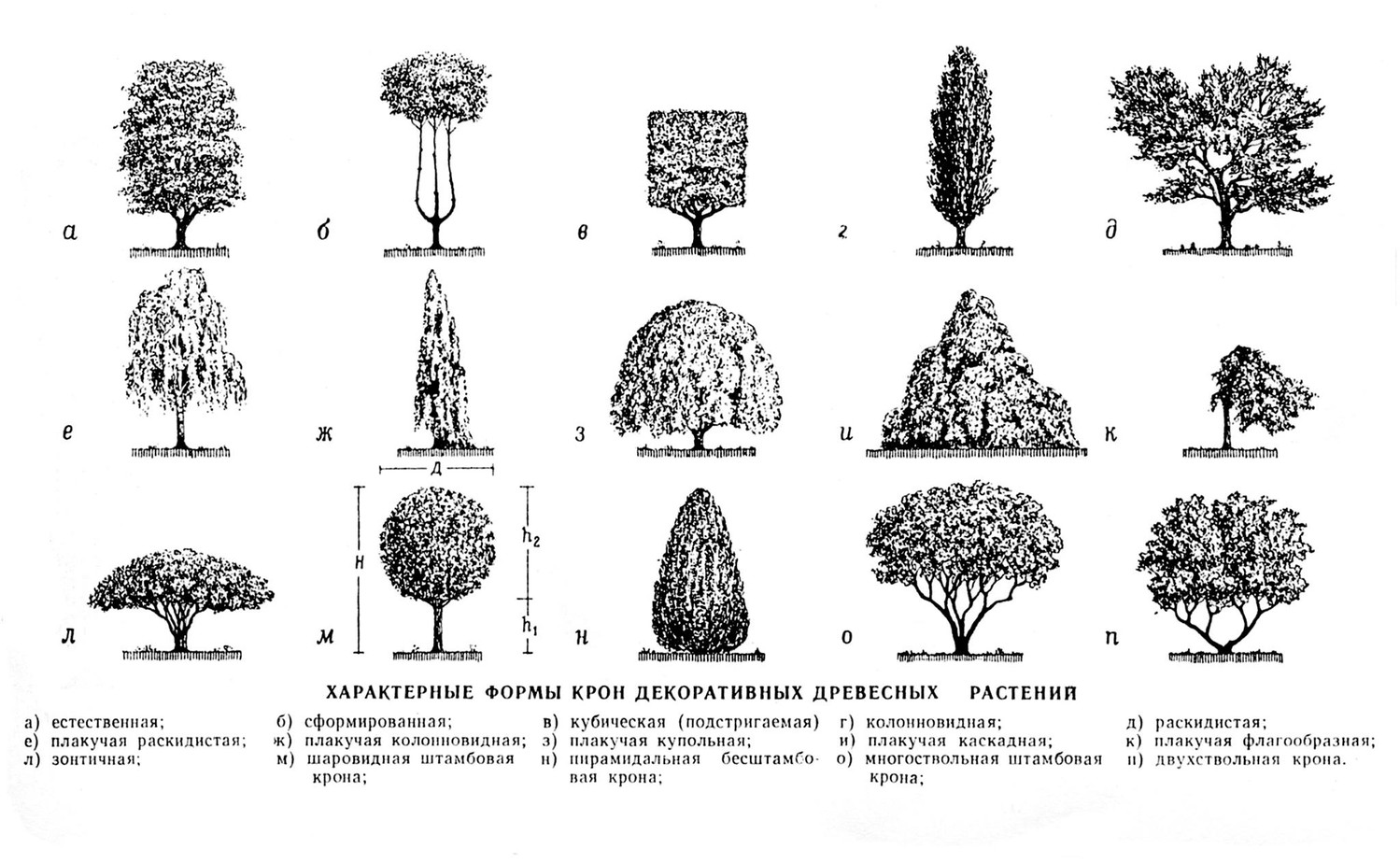 2. Наблюдение за растениями леса.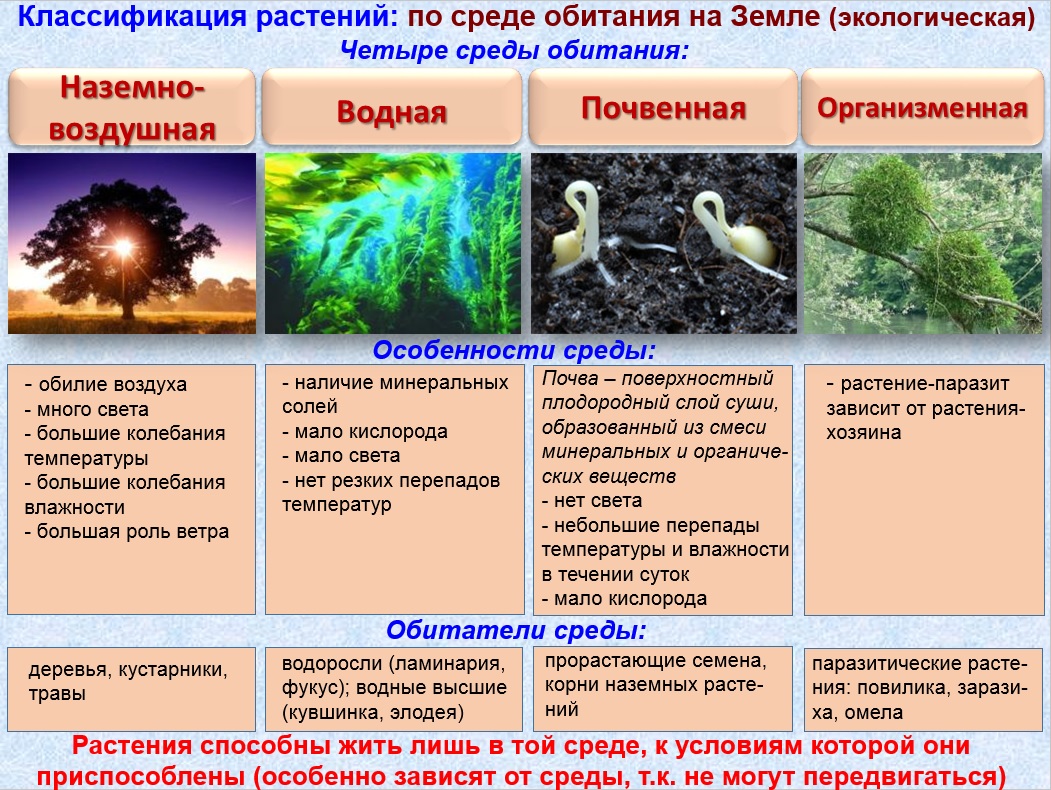 3. Многообразие листьев лесных растений.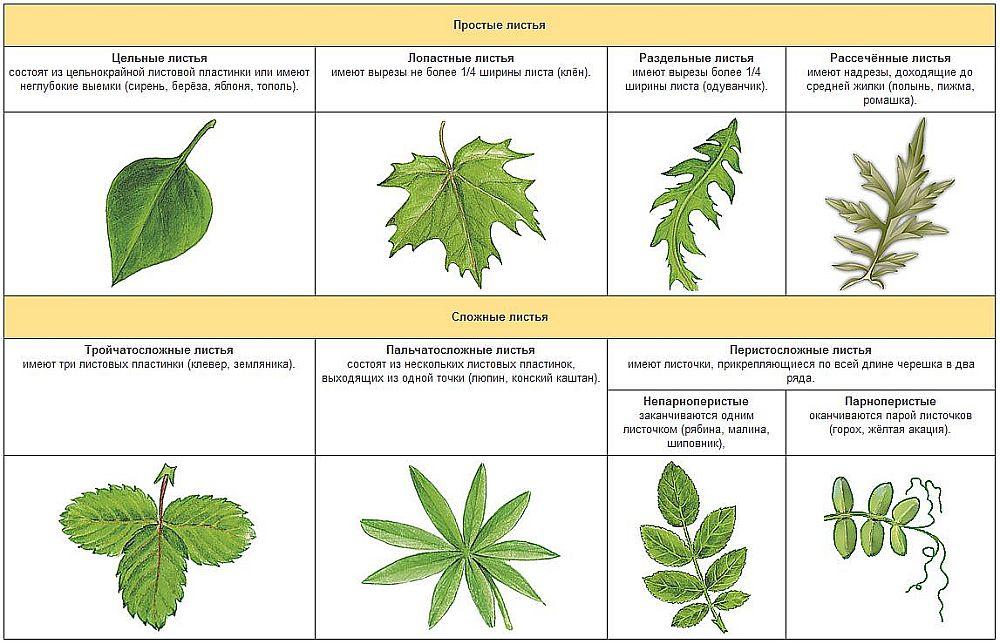 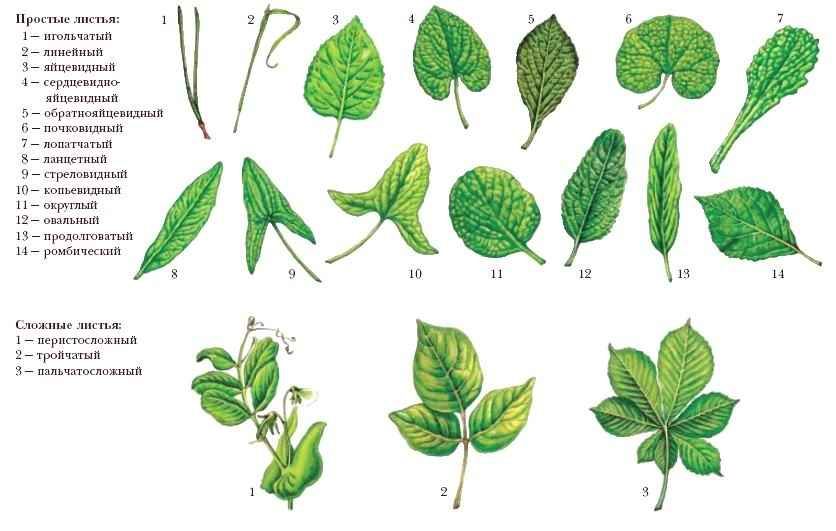 4. Особенности внешнего строения коры деревьев и кустарников.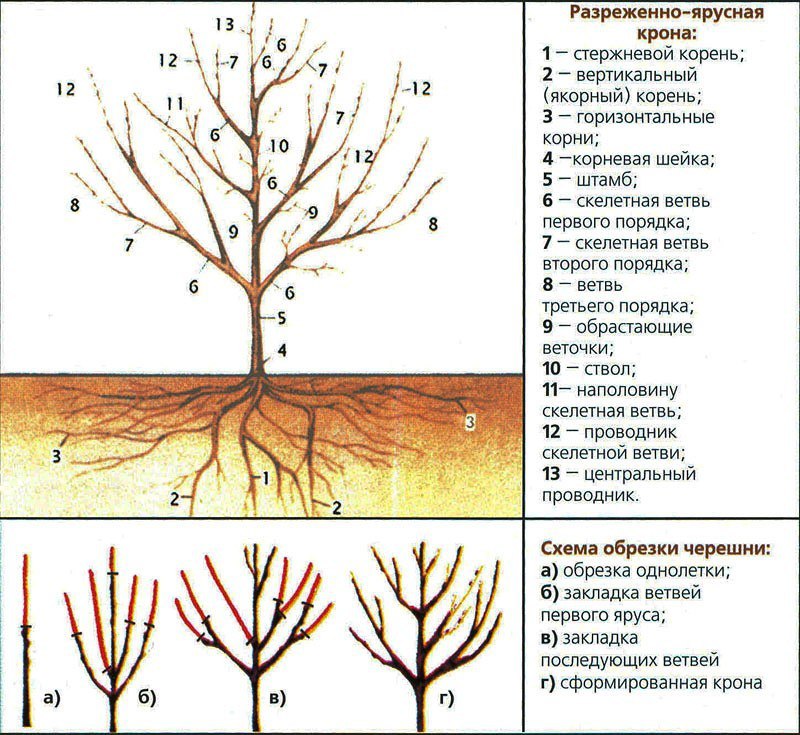 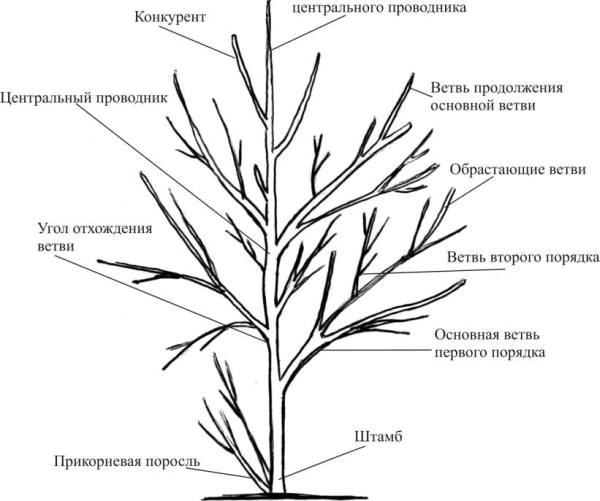 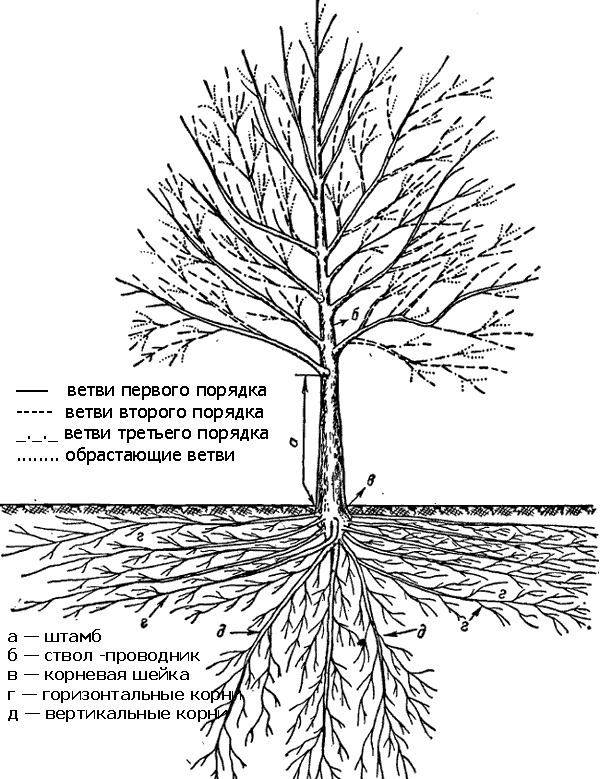 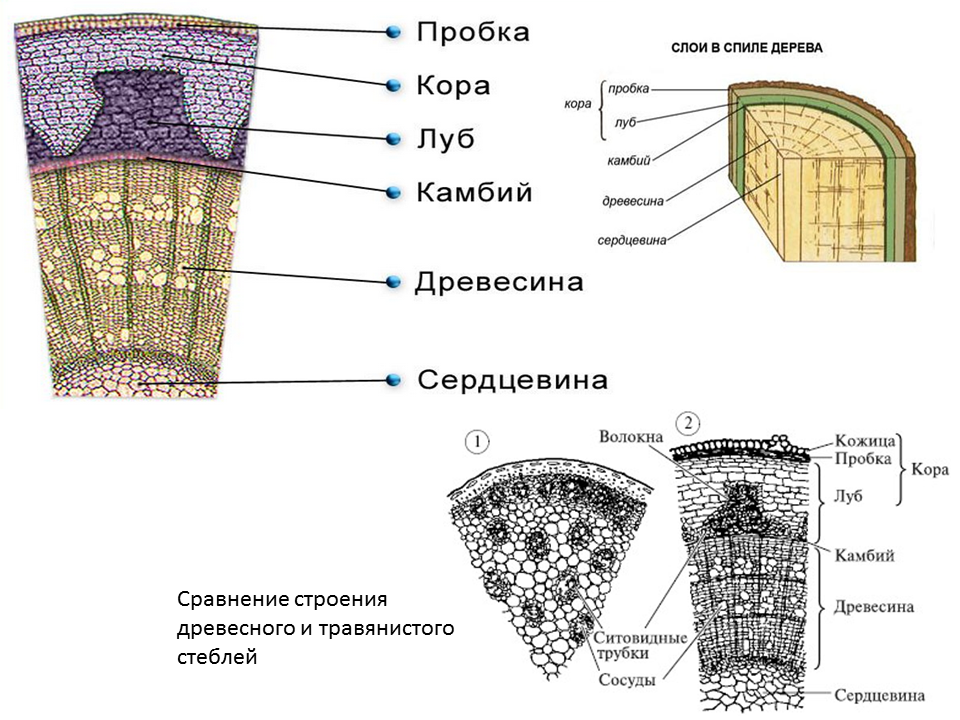 Список использованной литературыГОСО РК. Начальное общее образование. Учебный предмет «Познание мира». – Астана.-2013;Пакулова В. М., Кузнецова В.И. Методика преподавания природоведения. - М.: Просвещение, 2007. - 245 с.;Ситаров В. А. Пустовойтов В. В.Экологическое воспитание учащихся.- М.: Просвещение, 2007. - 174 с.Интернет-ресурс: Методическое руководство "Экскурсии в природу", Г.Ю.Федякина, М.С.Сиванбаева, 2013 г. https://infourok.ru/metodicheskoe-rukovodstvo-ekskursii-v-prirodu-690412.html);Интернет-ресурс: Урок-экскурсия "Мы изучаем лес" (9 класс), https://infourok.ru/urokekskursiya-mi-izuchaem-les-klass-2845244.htmlКустарникФорма кроныГустота кроныУсловия обитанияСосна обыкновеннаяовальнаяПлодовое дерево